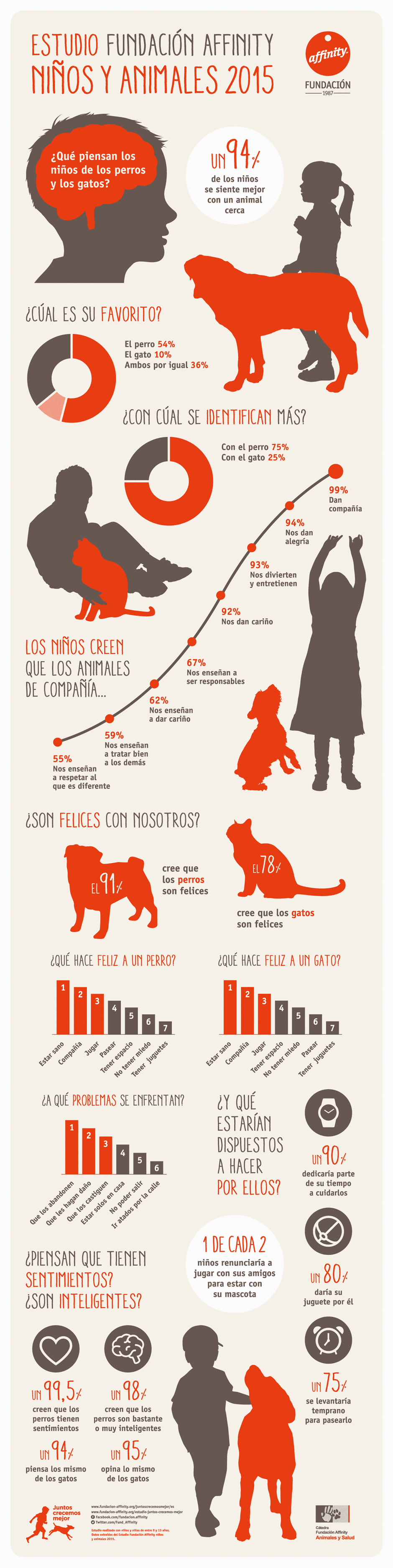 Vocabulario esencial: cerca-near, ambos-both, alegría-happiness, nos divierten-they have fun with us, cariño-lovable/cute , tratar bien a los demás-treat others well, estarían dispuestos-are we willing to do, daño-damage , lo mismo- the sameWhat is the main idea of this infographic? Who is being studied for data purposes?What are some interrogatives (question words) that you found in Spanish and what do they mean in English?Se siente, cree(n) que, piensan que, hace are some important words that you have learned. Do you remember what they mean?What are sentimientos? How did you figure that out?¿En conclusion, qué piensas tú sobre esta información? Answer in Spanish.